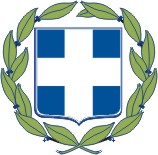 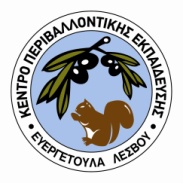  ΘΕΜΑ: Πρόσκληση συμμετοχής εκπαιδευτικών στο τριήμερο Ιδρυτικό Επιμορφωτικό Σεμινάριο του Εθνικού Θεματικού Δικτύου Π.Ε. του ΚΠΕ  Ευεργέτουλα «Παγκόσμια Γεωπάρκα UNESCO στην Ελλάδα»Το ΚΠΕ Ευεργέτουλα Λέσβου στο πλαίσιο του Πράξης «ΚΕΝΤΡΑ ΠΕΡΙΒΑΛΛΟΝΤΙΚΗΣ ΕΚΠΑΙΔΕΥΣΗΣ (ΚΠΕ) - ΠΕΡΙΒΑΛΛΟΝΤΙΚΗ ΕΚΠΑΙΔΕΥΣΗ», το οποίο υλοποιείται μέσω του Επιχειρησιακού Προγράμματος «ΑΝΑΠΤΥΞΗ ΑΝΘΡΩΠΙΝΟΥ ΔΥΝΑΜΙΚΟΥ, ΕΚΠΑΙΔΕΥΣΗ ΚΑΙ ΔΙΑ ΒΙΟΥ ΜΑΘΗΣΗ» με τη συγχρηματοδότηση της Ελλάδας και της Ευρωπαϊκής Ένωσης, διοργανώνει, σε συνεργασία με το Μουσείο Φυσικής Ιστορίας Απολιθωμένου Δάσους Λέσβου,  τριήμερο Ιδρυτικό Επιμορφωτικό Σεμινάριο για το Εθνικό Θεματικό Δίκτυο Π.Ε. του ΚΠΕ Ευεργέτουλα με θέμα: «Παγκόσμια Γεωπάρκα UNESCO στην Ελλάδα».Το σεμινάριο θα πραγματοποιηθεί την Παρασκευή 4 Μαΐου, το Σάββατο 5 και  Μαΐου την Κυριακή 6 Μαΐου 2018 στις εγκαταστάσεις του ΚΠΕ Ευεργέτουλα και στην ευρύτερη περιοχή του Γεωπάρκου Λέσβου.Το σεμινάριο απευθύνεται σε εκπαιδευτικούς όλης της χώρας και πιο συγκεκριμένα, κατά προτεραιότητα:Α) Σε εκπαιδευτικούς Α/θμιας και Β/θμιας Εκπαίδευσης που τα σχολεία τους είναι ενταγμένα στο Δίκτυο.Β) Στα μέλη της Συντονιστικής Επιτροπής και Παιδαγωγικής Ομάδας του Δικτύου. Γ) Σε Υπευθύνους Σχολικών Δραστηριοτήτων και Περιβαλλοντικής Εκπαίδευσης, ως εκπρόσωποι των συνεργαζόμενων Διευθύνσεων Εκπαίδευσης ή που έχουν σχολεία ενταγμένα στο Δίκτυο.Δ) Σε εκπαιδευτικούς - μέλη των συνεργαζόμενων ΚΠΕ που συμμετέχουν ήδη στο Δίκτυο.Ε) Σε εκπαιδευτικούς Α/θμιας και Β/θμιας Εκπαίδευσης που επιθυμούν να ενταχθούν στο Δίκτυο και υλοποιούν κατά το τρέχον σχολικό έτος περιβαλλοντικά προγράμματα σχετικά με τις θεματικές του Δικτύου, εφόσον υπάρχουν κενές θέσεις.ΣΤ) Σε εκπαιδευτικούς Α/θμιας και Β/θμιας Εκπ/σης των νομών εμβέλειας του ΚΠΕ Ευεργέτουλα  που ενδιαφέρονται για το θέμα, εφόσον υπάρχουν κενές θέσεις.Για τους εκπαιδευτικούς εκτός Λέσβου ημέρες μετακίνησης ορίζονται έως 4, λόγω της  απόστασης, των συνθηκών μετακίνησης και της ιδιομορφίας του νησιωτικού χώρου. Η έναρξη του σεμιναρίου ορίζεται στις 16:30 της Παρασκευής και η λήξη στις 16:30 το μεσημέρι της Κυριακής.Στόχοι του Σεμιναρίου είναι: Η δημιουργία γνωστικού υποβάθρου για τις φυσικές καταστροφές και κυρίως για το σεισμικό κίνδυνο, τις ηφαιστειακές καταστροφές και τις δυνατότητες πρόληψης και προστασίας.Η ανάδειξη των Γεωπάρκων ως απαραίτητου εργαλείου για την αναζήτηση των τεκμηρίων της κλιματικής αλλαγής και η κατανόηση της συμβολής τους ως εργαλεία για την αειφορική διαχείριση του περιβάλλοντος.Η αξιοποίηση του θεσμού των Γεωπάρκων για την εκπαίδευση στην προστασία της βιοποικιλότητας, η ευαισθητοποίηση των μαθητών και η καλλιέργεια «συνείδησης προστασίας της φύσης».Η ανάπτυξη δεξιοτήτων για την αποτελεσματικότερη διαφύλαξη και προστασία του φυσικού και ανθρωπογενούς περιβάλλοντος, των φυσικών και πολιτιστικών μνημείων μας.Η γνωριμία με την άυλη πολιτιστική κληρονομιά (μυθολογία, ιστορία, παράδοση, παραμύθια, ήθη-έθιμα, παραδοσιακή διατροφή κλπ) και η ανάδειξή τους ως εργαλεία για την αειφόρο τοπική ανάπτυξη.Η γνωριμία των μαθητών με την τοπική γεωγραφία και η ανάπτυξη ικανοτήτων για την αξιοποίηση των στοιχείων της προς όφελος της κοινωνίας.Η προώθηση των δραστηριοτήτων του Εθνικού Θεματικού Δικτύου Περιβαλλοντικής Εκπαίδευσης, η διάχυση καλών πρακτικών και η ανταλλαγή ιδεών των μελών του Δικτύου. . Θεματικές ενότητες του δικτύου 1. Γεωπάρκο και φυσικές καταστροφές (σεισμοί - ηφαίστεια)2. Γεωπάρκο και κλιματική αλλαγή3. Γεωπάρκο και βιοποικιλότητα4. Γεωπάρκο και μνημεία (φυσικό και ανθρωπογενές περιβάλλον)5. Γεωπάρκο και άυλη πολιτιστική κληρονομιά (μυθολογία, ιστορία, παράδοση,    παραμύθια, ήθη-έθιμα, παραδοσιακή-λεσβιακή διατροφή κ.α.)6. Γεωπάρκο και τοπική γεωγραφίαΠαρακαλούνται οι ενδιαφερόμενοι εκπαιδευτικοί να συμπληρώσουν τη σχετική αίτηση συμμετοχής και να την αποστείλουν στους Υπευθύνους Σχολικών δραστηριοτήτων των Διευθύνσεών τους, μέχρι την Τρίτη 24 Απριλίου 2018. Οι Υπεύθυνοι Σχολικών δραστηριοτήτων παρακαλούνται να αποστείλουν  τις αιτήσεις (ονόματα εκπαιδευτικών με σειρά προτεραιότητας) το αργότερα μέχρι την Τρίτη 24 Απριλίου 2018 ηλεκτρονικά στο ΚΠΕ Ευεργέτουλα mail@kpe-asomatos.les.sch.gr ή στο fax 2252029039.Οι αιτήσεις από τα συνεργαζόμενα ΚΠΕ και τους Υπευθύνους σχολικών Δραστηριοτήτων θα υποβάλλονται ηλεκτρονικά απευθείας στο ΚΠΕ Ευεργέτουλα mail@kpe-asomatos.les.sch.gr ή στο fax 2252029039 μέχρι την   Τετάρτη 25 Απριλίου 2018.Το ΚΠΕ Ευεργέτουλα θα καλύψει από το Τεχνικό του δελτίο ή από τη Δ.Ε τις εξής δαπάνες: Έξοδα διαμονής για δύο (2) βράδια των μελών της Συντονιστικής Επιτροπής του δικτύου, της Παιδαγωγικής Ομάδας του Δικτύου, των Υπευθύνων Σχολικών Δραστηριοτήτων, και των εκπαιδευτικών των σχολικών μονάδων εκτός Λέσβου.Μετακινήσεις των συμμετεχόντων εκπαιδευτικών στα πεδία. Η μετακίνηση και η διαμονή των εκπαιδευτικών των συνεργαζόμενων ΚΠΕ του δικτύου θα καλυφθούν από τα ΤΔΕ των οικείων ΚΠΕ ή τις διαχειριστικές τους Επιτροπές.  Διατροφή (ένα γεύμα ή μπουφές την ημέρα και catering) για όλους τους συμμετέχοντες.Από κάθε σχολείο του Δικτύου μπορεί να συμμετάσχει ένας (1) εκπαιδευτικός (ή ένας αναπληρωματικός). Από κάθε συνεργαζόμενο ΚΠΕ μπορούν να συμμετάσχουν μέχρι δύο (2) εκπαιδευτικοί.Η μετακίνηση των εκπαιδευτικών θα γίνει με δική τους δαπάνη.Τα έξοδα μετακίνησης των εκπαιδευτικών θα επιβαρύνουν τους ίδιους τους εκπαιδευτικούς και όχι το ΚΠΕ Ευεργέτουλα. Η διαμονή θα γίνει σε ξενοδοχείο  που εξυπηρετεί τις ανάγκες του σεμιναρίου  του ΚΠΕ Ευεργέτουλα.Για τους συμμετέχοντες από τα ΚΠΕ (εκπρόσωποι ΚΠΕ ή μέλη της Συντονιστικής Επιτροπής και Παιδαγωγικής Ομάδας του Δικτύου), η διαμονή και η μετακίνησή τους θα καλυφθούν από τα τεχνικά δελτία των οικείων ΚΠΕ.Για τους Υπεύθυνους Σχολικών Δραστηριοτήτων ή Περιβαλλοντικής Εκπαίδευσης θα καλυφθεί η διαμονή και η διατροφή (πρωινό και ένα γεύμα την ημέρα), ενώ οι δαπάνες  μετακίνησής τους θα επιβαρύνουν τους ίδιους και όχι το ΚΠΕ Ευεργέτουλα									Η Υπεύθυνη του ΚΠΕ								  	 Καλδέλλη Ηλέκτρα